Biggin C of E Primary School’sNewsletter 4 for Spring Term Two: 19th February – 23rd March 2018Bonus Ball number 50 was drawn on Saturday 10th March, this is one of the free numbers, therefore the winnings will roll-over to next week..Numbers 9, 19, 40, 50, 52, 53, 54, 55, 57 and 59 are free if anyone would like to join in at just £1.00 per week. Winnings are 50% of each week’s takings with double payouts at Christmas and Easter.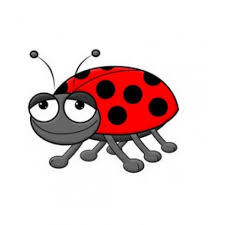 Snowy postponement updatesFOBS Beetle Drive – any date suggestions?Matt Bawden / parents evening will be held in school on Tuesday 24th April, please arrive for a 6.00pm start as refreshments will be served beforehand.Hartington Rural Social Group. The group will next meet on Tuesday 27th March at Hartington Village Hall between 2.00- 4.00. Following that there will also be a meeting on Tuesday 24th April. There’s an open invitation to come along and join the group on Tuesday 27th March to anyone from the Derbyshire Dales and Staffordshire Moorlands. At that meeting the idea will be to begin to put together a calendar of activities for the year, as well as to enjoy more cake! If you need further details please contact either Rachel Metcalfe, Rural social Life Coordinator at The Farming Life Centre (01629 810903/ rachelmetcalfe@thefarminglifecentre.org.uk) or Liz Broomhead, Secretary to the Village Hall Trustees on 07763 727671 / secretary@hartingtonvillagehall.co.uk ).World Book Day vouchers for 1st March have been sent home. You may use yours to buy a free book or get £1.00 off any book or audio-book worth £2.99 or more. Scholastic leaflets will be sent home as soon as they arrive, you can spend your voucher on all orders with Scholastic (one per book). Please:Request another voucher if you can use oneReturn to school any you are not going to use and allow someone else to!Send in Scholastic orders to school by Wednesday 14th please, hopefully orders will then be delivered before we break up for Easter.Inclement weather - if you think school may be closed, it is your responsibility to telephone 01298 84279 or 84642 and find out. As soon as the decision to close school has been made, we will send you a text message – if your details are not up to date, you obviously won’t get the message and please remember: – ‘if in doubt, don’t set out’do not leave a child at school unless a member of teaching staff has arrived and they are staying!wellies, hats, gloves and scarves are needed in school at all timesDaffodils we hope you all enjoyed receiving your bright and cheerful bunch of daffodils. They were a gift from Marie at www.sweetpeamacfie.com. Marie lives at Sheldon and you can order flowers from her on marie@sweetpeamacfie.com, www.sweetpeamacfie.com or 07561 102873. Mothering Sunday service at St Thomas’sA huge thank you to all the children from Biggin School who took part in the Mothering Sunday service from everyone at St Thomas'.  You were all brilliant.Spring Term Two 2018Tuesday dance afternoon for all in the village hall (years 4, 5 & 6 dance with Jose), Y3 yoga at schoolWednesday after-school Music club for those in years 4, 5 & 6Thursday afternoons: 	-    Violin lessons for those in year 3Derby County sport coaching for all Discovery Club for group twoMarchMonday 12th 		Hi 5’s netball after school with transport providedThursday 15th 		i) Barnabas Day in school			ii) ‘Show & Tell’ for Jack, Jacob W, Francesca & EddyFriday 16th 	a) years 5 & 6 to Anthony Gell by minibus for a morning of Sports Crew Training,      * they will need to bring a packed lunch to eat in school on their return at 12:40			b) MAST ‘Brave Queen Esther’c) Biggin Pre-school have organised a charity 24 hour snooker marathon from 19:00 Friday – 19:00 Saturday 17th March at Hartington British Legion. Why not go along and have a frame against the professional snooker player: Nigel Bond?Thursday 22nd 		‘Show & Tell’ for Alex (Yr6) and CaelanFriday 23rd 		i) Last day of term ii) 09:00 short service in church, please join us if you caniii) Ms Swinbank’s last day with years 5 & 6! Please join us in school around 2.45pm for a farewell cuppa (hopefully we will still see her occasionally when she comes in on supply).			iv) HYPAC Disco Party! Hartington Village Hall 7pm – 11pm, tickets available from Biggin School £5 – adults, £3 – children (under 5’s free), contact Beth on 078528 16034 for more information.AIR AMBULANCE stamp collectionThe UK’s Air Ambulance Services are charities which receive no government funding and rely entirely on charitable donations to continue flying and responding to life threatening medical emergencies.  We are now volunteering our time to help raise funds through the recycling of postage stamps. All funds raised will be donated to the Association of Air Ambulances to be distributed equally to all UK Air Ambulance Services. Whether your stamps are British or overseas, new or used, send them to us and we'll turn them into funds to keep the UK Air Ambulance Services responding to life threatening medical emergencies.  All you need to do is cut or carefully tear the stamped corner from any envelope or packet that you receive in the post and send them into Biggin Primary for collection. 
To contact school and/or reply to messages: - send a note via pupil-post (or leave it in the letter-box), email info@biggin.derbyshire.sch.uk, pop into the office, or leave a ‘phone message on 01298 84279 Please see the school’s website on www.biggin.derbyshire.sch.uk for the weekly newsletter, calendar and lots of information. Is there anything in particular that you would like to access on here?Community notices Gravestones - it’s the wobble not the angle!Some of the gravestones in Biggin Churchyard have been fitted with warning labels by Derbyshire Dales District Council because they are potentially unsafe.  It’s not the angle they’re leaning at but the wobble factor.  A full list of tagged memorial names is on display in the church porch.  The council have advised that if a stone that you feel responsible for has a label then it should be checked by a monumental mason for safety.  The label can be removed if the stone is not a risk otherwise families have the options of either having the grave stone made safe or the PCC having the stones laid flat once the district council has re-assessed. Virtual School project reaches for the stars - children and young people of our Virtual School are to take part in a new project inspired by the night sky. Cromford-based production company Adverse Camber has joined forces with the Virtual School and secured around £40,000 in funding to launch the Stars and Stories project.The initiative, backed by money from Arts Council England and endorsed by Tim Peake - the British astronaut who joined the crew of the International Space Station − will also involve space writer and astronomer Nick Spall, a Fellow of the Royal Astronomical Society, and professional storyteller and writer Maria Whatton.We set up the Virtual School in 2014 to help children in care and care leavers in the county who face barriers to mainstream schooling to receive education.Throughout the year, Stars and Stories will involve them, their support workers and foster carers in storytelling and stargazing sessions across the county, teaching them about astronomy and studying constellations and planets with the help of a mini mobile planetarium funded by the Royal Astronomical Society and the Co-operative Community Dividend Fund.One of the highlights of the project will be the young people giving a Stars and Stories performance at Derbyshire's internationally-renowned Wirksworth Arts Festival in September.Stars and Stories will run until November 2018.Extra cash and roadworkers to deal with Derbyshire potholes Extra investment means more roadworkers have taken to Derbyshire's roads in a drive to repair potholes following recent difficult winter conditions. DCC has made giant strides to reduce the backlog of potholes on the 3,500 miles of roads it looks after − reducing numbers by 80% during 2017. But a spell of exceptionally bad weather recently saw the number of potholes listed for repair rise from 120 in December to 2,000 this week. Now, they're investing an extra £1m on top of the £2m it has already allocated to tackle potholes. Added to an extra £1m of Government funding which was awarded due to unusually difficult weather, it means £4m will be spent fixing Derbyshire potholes in 2017-2018 − double the amount during the previous 12 months. DCC will also spend nearly £16m patching, surface dressing and resurfacing the county's roads and fixing drains and gullies. And it is investing an extra £6m into its road maintenance budget to keep on top of highway defects as part of its pledge to keep roads safe and reliable for road users. Nine more gangs of roadworkers have taken to the roads to support the usual 12 teams to fix potholes and carry out other road repairs. And six extra hotboxes − which keep pothole fixing materials at optimum temperature on site − are also being used. Our highways inspectors carry out regular inspections to report potholes and other road defects. Local residents are also encouraged to make pothole reports (opens in a new window). Once reported potholes - which in line with national guidance must be at least 40mm deep on the road or 20mm on a footpath - are prioritised for repair in line with the risk they pose to road and footpath users. Factors that determine how quickly a pothole is fixed include location, depth, size and the speed limit of the road. Potholes categorised in most urgent need of repair will be filled within a maximum of 32 hours − usually quicker. Less urgent ones are fixed between five and 28 days after being reported.Parents across the county are due to hear about their child's secondary school place this week. Parents who provided an email address should receive an email about their child's place after 9.30am on Thursday 1st March 2018. Or parents can log on to our school admissions website (opens in a new window) after 9.30am using their user ID. Letters will be posted out on Thursday 1st March 2018 to parents who didn't provide an email address.Parents who have applied for places at infant, primary or junior schools for their child will be notified on Monday 16th April 2018. Anyone who hasn't already made an application should do so urgently by using the late application facility (opens in a new window) or Call Derbyshire tel: 01629 533190 between 8am and 8pm on weekdays (9.30am and 4pm on Saturday). Paper application forms are also available from the team tel: 01629 537479.Commissioner Dhindsa has pledged to visit every town and village across Derbyshire during his four year term in office as part of his #D383 campaign.  The reason for the pledge is to provide the opportunity for as many people as possible in all areas of the County to engage with the Commissioner, and have the chance to raise concerns and air their views on policing and community safety related issues. So far he has visited 160 locations scattered across the communities of Derbyshire and the Commissioner is looking for any local events or gatherings that he can be involved with to talk to residents as part of the campaign in locations he has not already visited. The full list of places visited and the schedule of upcoming events are available at www.derbyshire-pcc.gov.uk/D383If you have a community event, residents meeting, forum, community group (business, religious, educational, etc.) in your area that represents the local community, and you would like the opportunity to engage with the Commissioner, please let us know by complete the web form at www.derbyshire-pcc.gov.uk/D383Unfortunately Commissioner Dhindsa may not be able to visit every event however he will try to accommodate as many requests as possible.Looking for gig, festival, match or tournament tickets?However desperate you might be to get your hands on them, only buy from the venue's box office, promoter, official agent or reputable ticket exchange site, or you could be yet another victim of a ticket scam. Thousands of people in the UK report falling for ticket scams every year. Thousands more get scammed, but don't report it.You CAN avoid becoming another victim by following our expert advice.buy tickets only from the venue’s box office, sports club, promoter, official agent or reputable ticket exchange sitesconsider that tickets advertised on any other source such as auction sites, social media and fan forums may be fake or non-existent, however authentic the seller may seem and even if they’re advertised at, or above, face valuenever pay for tickets by bank transfer, even if you’re desperate to get hold of them. With the abolition of credit card payment surcharges, some sellers may ask you do this. The responsibility for losses lies with you - your bank won’t refund your moneyconsider paying by credit card to get additional protection over other payment methodsdouble-check all details of your purchase before confirming paymentdon’t be tempted to click on social media, text or email links or attachments offering tickets, as they could link to fraudulent or malware sitesbefore buying online, check that the page is genuine (carefully enter the address yourself, not from a link) and secure (https and a locked padlock), and log out when you’re donecheck sellers’ privacy and returns policieskeep receipts until after the concert or gamebefore buying tickets or anything else online, read our basic online safety rules at www.getsafeonline.org/backtobasicsFor everything you need to know about protecting yourself from ticket fraud, visit www.getsafeonline.org/ticketfraud Email accounts contain more than just your emails. Email accounts contain a wealth of sensitive information. Criminals can use your email to reset passwords or obtain personal and financial information, such as your bank details, full address or DOB, leaving you vulnerable to identity theft and fraud.
Secure your email account with two simple steps…
1 - Use a strong, separate password  
2 - Enable two-factor authenticationFrom Monday 4th June 2018, learner drivers will be able to take driving lessons on motorways in England, Scotland and Wales. This will help to make sure more drivers know how to use motorways safely. Learner drivers will need to be:accompanied by an approved driving instructordriving a car fitted with dual controlsAny motorways lessons will be voluntary. It will be up to the driving instructor to decide when the learner driver is competent enough for them. Until the law changes, it’s still illegal for a learner driver to drive on a motorway. 